15.01.2018        № 9«Об организации работы   проекта Школа молодого родителя «Малышок»  С целью оказания психолого-педагогической помощи родителям в подготовке ребёнка к поступлению в ДОУ, организации общения детско-родительского коллектива в ходе различных видов игр и продуктивной деятельности, обогащения  семейного досуга.Приказываю:Утвердить проект Школа молодого родителя «Малышок», принятый к разработке  воспитателями группы общеразвивающей направленности детей от 6 до 7 лет Рагулько Н.С., Клюевой Т.В. в 2017-2018 учебном году,Воспитателям группы общеразвивающей направленности детей от 6 до 7 лет  Рагулько Н.С., Клюевой Т.В.; учителю – логопеду Хребтовой Р.Ф.; руководителю физвоспитания Гончар Л.А; музыкальному руководителю Яниной М.А.  вести работу с родителями (законными представителями) в рамках работы над проектом,Ответственные:   Рагулько Н.С., Клюева Т.В., Хребтова Р.Ф., Гончар Л.А., Яниной М.А.Срок: с 13.02.2018 г.Воспитателям группы общеразвивающей направленности детей от 6 до 7 лет Рагулько Н.С., Клюевой Т.В. подготовить отчет о  результатах проделанной работы в рамках проекта Школа молодого родителя «Малышок»Ответственные:  Рагулько Н.С., Клюева Т.В.Срок: до  28.05.2018 г.Контроль за  исполнением  приказа оставляю за собой          Заведующий:                                                         В.К.Бусыгина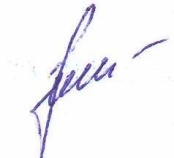 Муниципальное бюджетное дошкольное образовательное учреждение «Ваховский детский сад «Лесная сказка»ПроектШкола молодого родителя«Малышок»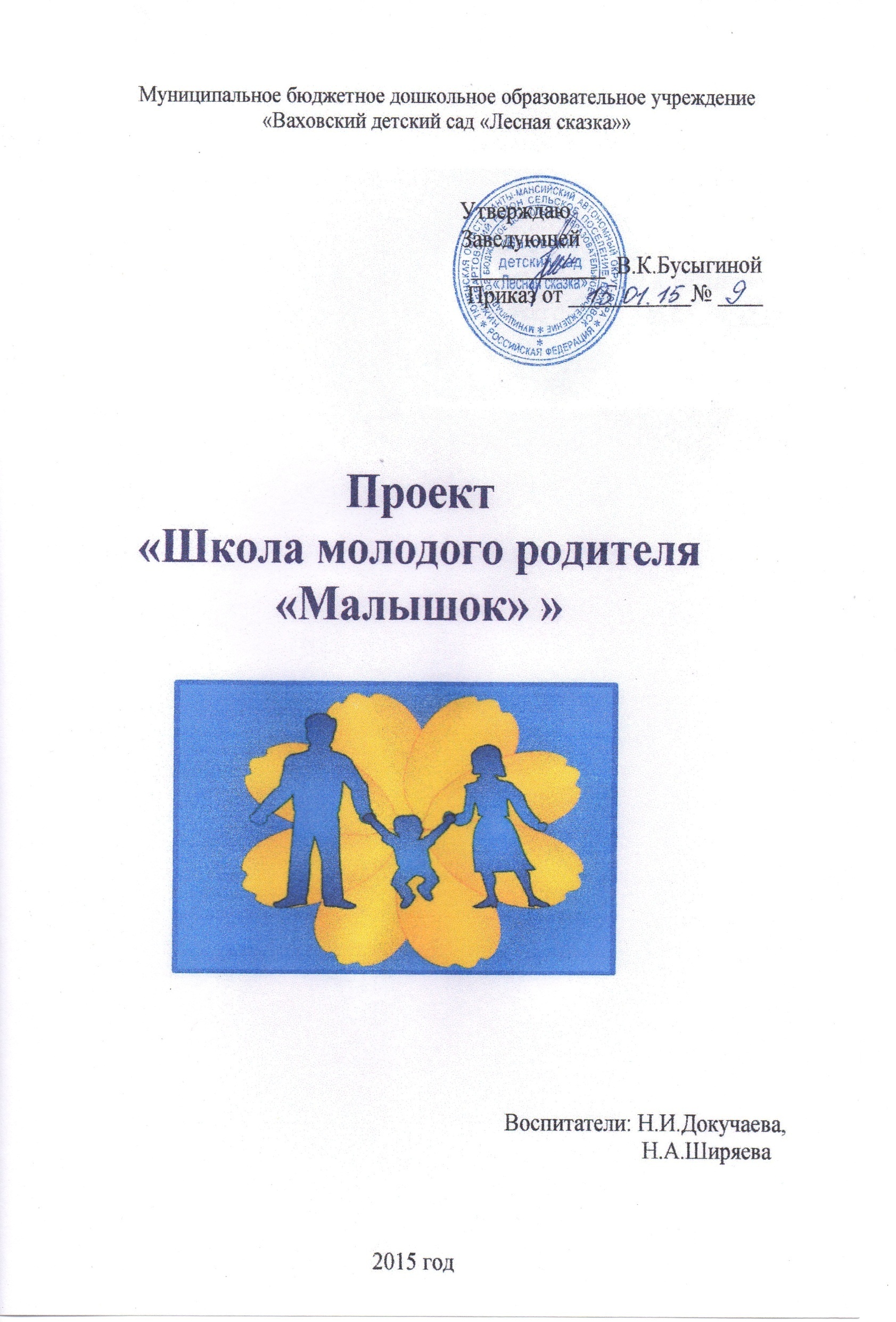                                                                                         Воспитатели: Клюева Т.В.                               Рагулько Н.С.с.п. Ваховск, 2018 год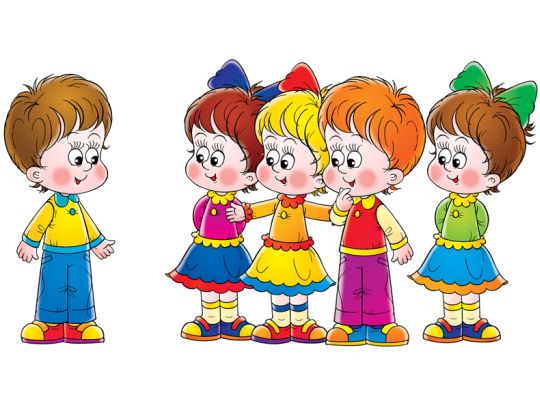 Проект «Школа молодого родителя «Малышок»»                                «Детство — это важнейший период человеческой жизни, не подготовка к будущей жизни, а настоящая, яркая, самобытная, неповторимая жизнь. И от того, кто вел ребенка за руку в детские годы, что вошло в его разум и сердце из окружающего мира — от этого в решающей степени зависит, каким человеком станет сегодняшний малыш».В.А. Сухомлинский  Актуальность проекта:        Детский сад - новый период в жизни ребенка. Для него это, прежде всего, первый опыт коллективного общения. Новую обстановку, незнакомых людей не все дети принимают сразу и без проблем. Большинство из них реагируют на детский сад плачем. Одни легко входят в группу, но плачут вечером дома, другие - соглашаются идти в детский сад с утра, а перед входом в группу начинают капризничать и плакать.       Общеизвестно, степень адаптации ребенка к детскому саду определяет его психическое и физическое здоровье. Резкое предъявление нового помещения, новых игрушек, новых людей, новых правил жизни - это и эмоциональный, и информационный стресс. Малыш может воспринять это как отчуждение, лишение родительской любви, внимания и защиты. Очень важно, чтобы этот переход был органичным и не травмирующим для ребенка      Традиционно под адаптацией понимается процесс вхождения человека в новую для него среду и приспособление к её условиям. Это универсальное явление всего живого, которое можно наблюдать как в растительном, так и в животном мире. Адаптация является активным процессом, приводящим  к позитивным (адаптированность, т.е. совокупность всех полезных изменений организма и психики) результатом, или негативным (стресс). При этом выделяются два основных критерия успешной адаптации: внутренний комфорт (эмоциональная удовлетворённость) и внешняя адекватность поведения (способность легко и точно выполнять новые требования). С приходом в детский сад у ребёнка начинается новый этап в его жизни.    Педагоги и родители должны помнить, что упущенное в воспитании малыша ничем потом не восполнишь. "Ранний детский возраст являетсяодним из ключевых в жизни ребенка и во многом определяет  его будущее психологическое развитие", отмечает В.С. Мухина     Семья и дошкольное учреждение являются двумя важнейшими институтами социализации детей. Далеко не все семьи в полной мере реализуют весь комплекс возможностей воздействия на ребенка. Причины разные: одни семьи не хотят воспитывать ребенка, другие – не умеют это делать, третьи – не понимают, зачем это нужно. Во всех случаях необходима квалифицированная помощь дошкольного учреждения.      В основе взаимодействия современного дошкольного учреждения и семьи лежит сотрудничество.  Вопрос о сотрудничестве родителей и детского сада особенно актуален, так как семейное воспитание претерпевает значительные изменения.  В современном мире родители вынуждены зарабатывать деньги, а дети остаются в стороне.    Данный проект направлен на сплочение детского коллектива и ребенка с семьей.     Дошкольный возраст – первый этап в формировании у детей чувства коллективизма. B. А. Сухомлинский подчеркивал, что коллектив – это сложное сочетание неповторимых индивидуальностей, чем выше уровень развития каждого члена коллектива, тем интереснее коллектив в целом. «Воспитывающая сила коллектива, – по мнению В. А. Сухомлинского, –  начинается с того, что есть в каждом отдельном человеке, какие духовные богатства имеет каждый человек, что он привносит в коллектив, что дает другим, что от него берут люди».    Важность семейного воспитания в процессе развития детей определяет важность взаимодействия семьи и дошкольного учреждения.Цель проекта: создание положительной эмоциональной среды общения между детьми, родителями и педагогами.Задачи проекта:– установить партнерские отношения с семьей каждого воспитанника;– развивать социально-личностную сферу дошкольников, посредством совместной творческой деятельности детей и родителей;– повышать педагогическую компетентность родителей.Планируемые результаты:– появление в семье общих интересов, увлечений, как для взрослых, так и для детей;– повышение уровня педагогической компетентности родителей.Участники проекта: дети первой младшей группы, семьи обучающихся, воспитатели группы.Срок реализации проекта: с февраля по сентябрь 2018 года.Для детей:Профилактика психоэмоционального напряжения детей младшего дошкольного возраста во время адаптации.Помочь дошкольникам выяснить целевое назначение и функции отдельных предметов. Показать  их расположение в группе.Учить детей использовать игрушки по назначению, реализовывать с их  помощью различные игровые сюжеты.Расширять партнерские взаимоотношения со сверстниками и взрослыми. Поощрять участие детей в общих играх.Закреплять элементарные знания и умения по уходу за собой.Знакомить с эталонами общения с другими детьми и взрослыми.Знакомить с традицией 2 младшей группы групповые праздники.Для родителей:Формировать активную позицию родителей по отношению к процессу адаптации детей.Расширять знания родителей о возрастных психологических и физиологических особенностях детей.Принципы реализации проекта:1. Индивидуальный и дифференцированный подход.2. Принцип социальной безопасности.3. Принцип самовоспитания, самоорганизации и самореализации.План реализации проекта:Ожидаемый результат:  Благоприятный адаптационный  период  детей 2-3 лет.Становление партнёрских, доверительных отношений между ДОУ и семьями воспитанников.Создание открытой системы взаимодействия участников образовательного процесса в ДОУ.Ханты-Мансийский автономный округ-Югра(Тюменская область)АДМИНИСТРАЦИЯ НИЖНЕВАРТОВСКОГО РАЙОНАУПРАВЛЕНИЕ ОБРАЗОВАНИЯВАХОВСКОЕ МУНИЦИПАЛЬНОЕ БЮДЖЕТНОЕДОШКОЛЬНОЕ ОБРАЗОВАТЕЛЬНОЕ УЧРЕЖДЕНИЕДЕТСКИЙ САД «ЛЕСНАЯ СКАЗКА»Ул. Таёжная 18, с.п.Ваховск, Нижневартовский район, Ханты-Мансийский автономный округ-Югра (Тюменская область) 628656Тел/ факс: (3466)28-80-97,  dsvah@mail.ruПРИКАЗМесяцРабота с детьми и родителямиФевральЗнакомство с воспитателями группы и сверстниками, с групповым помещением, игрушками  и различными пособиями.Совместная творческая работа «Дерево знакомства и  дружбы» (нетрадиционное рисование,  воспитатели).МартЗнакомство с музыкальным залом и  музыкальным руководителем  Музыкальное развлечение для детей и родителей «Русские народные потешки».АпрельЗнакомство со спортивным залом и руководителем физвоспитания.Подвижные игры для детей и родителей: «В гости к зайчику Прошке».МайЗнакомство с логопедическим  кабинетом и учителем – логопедом    1. Упражнения для мелкой моторики:«Семья», «Лошадка», «Наши пальчики».2. Самомассаж  с мячами – ежиками.ИюньРазвивающая игра «Веселый мир красок» для детей и родителей. Знакомство с разновидностями нетрадиционного рисования (художественным творчеством) Июль«Знакомство с территорией детского сада» – в непринужденной обстановки, на прогулочной площадке с использованием игр, игрушек и «сюрпризных» моментов дети и родители знакомятся с территорией детского сада. Рисование на асфальте.АвгустПоказ кукольного театра «Сказочный мир» (воспитатели ДОУ).СентябрьКоллективная работа  (оформление фотоальбома) «Вот какой я!» Показ фильма «В детский сад с улыбкой»